УПРАВЛІННЯ ОСВІТИ І НАУКИ СУМСЬКОЇ МІСЬКОЇ РАДИ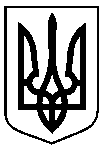 СУМСЬКА ПОЧАТКОВА ШКОЛА № 32 СУМСЬКОЇ МІСЬКОЇ РАДИ40004, м. Суми, вул. Холодногірська, 47,  тел. (0542) 77-04-85;    ЄДРПОУ 31548429  е-mail: nvk.vesnjanka@meta.ua04.01. 2022  Управління освіти і наукиСумської міської ради      Відділ з питань   енергозбереження       та   експлуатації будівельДиректор  			  Людмила МОСКАЛЕНКОВиконала: Ткаченко Т.М. 0993580444Назва ресурсугрудень2020 рокугрудень2021 рокуЗатверджені обсяги споживання на грудень 2021 рокуПричина перевитрати/економії порівняно з попереднім рокомПричина перевитрати/економії порівняно з затвердженими обсягами споживанняТеплова енергія91,413 Гкал79,50 Гкал72,00 ГкалВ зв’язку з  непрацюючим бассейном,  опалення блоку В ввімкнено на мінімум.Електрична енергія5205 кВт3768 кВт4500 кВтЗ 16 серпня  2021 року в закладі не  працює харчоблок (кап.ремонт)З 16 серпня  2021 року в закладі  не  працює  харчоблок (кап.ремонт)Вода272 м³258  м³398 м³З 1 вересня  2021 року в закладі  працюють короткотривалі групиЗ 1 вересня  2021 року в закладі  працюють короткотривалі групи